                      СРАВНЕНИЕ ПРЕДМЕТОВ ПО ВЕЛИЧИНЕЦель.Учить сравнивать предметы по величине, отражать в речи результат сравнения: большой, маленький.Предложите ребенку послушать сказку «Про Машеньку и зайчонка». «Жила-была Машенька. Пошла она в лес погулять.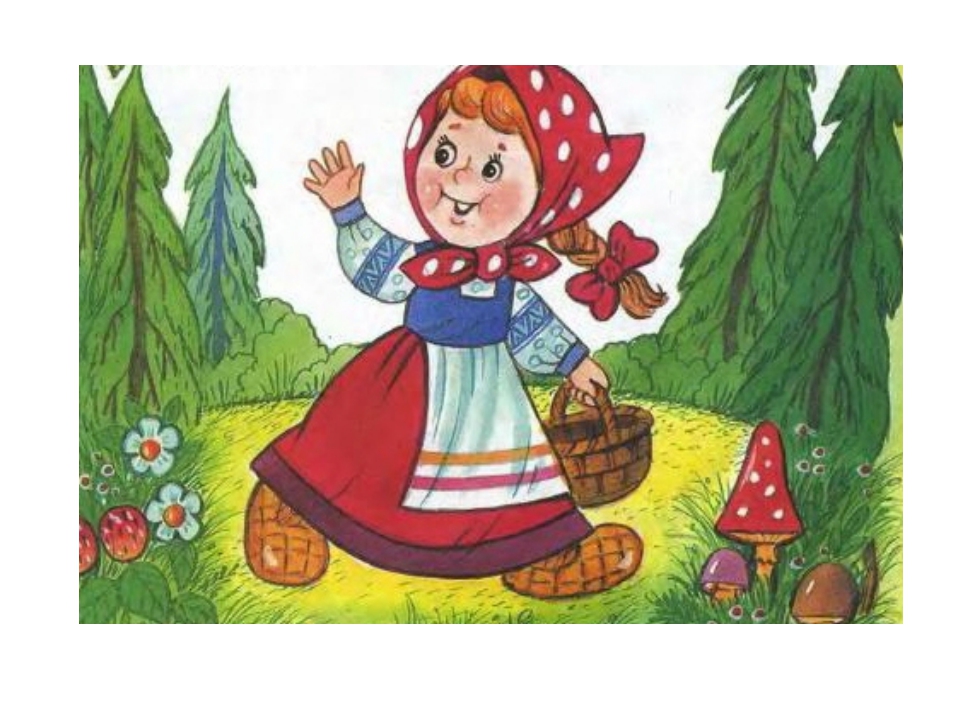 Увидела Машенька высокую и низкую елку..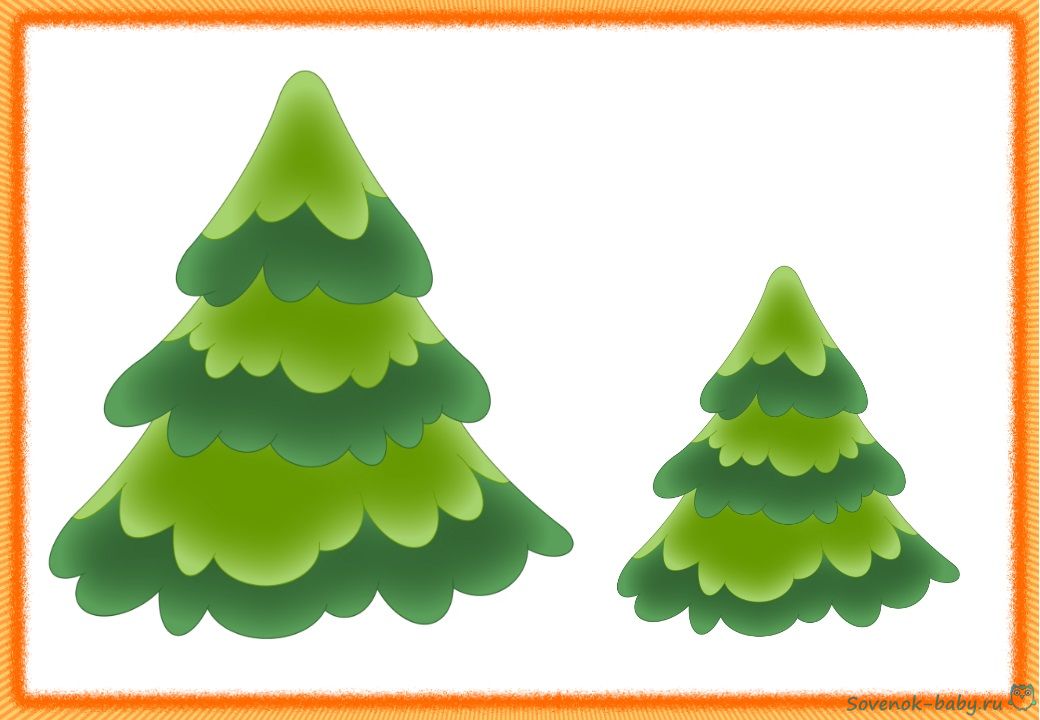  Вдруг заметила под высокой елкой грибы: большой и маленький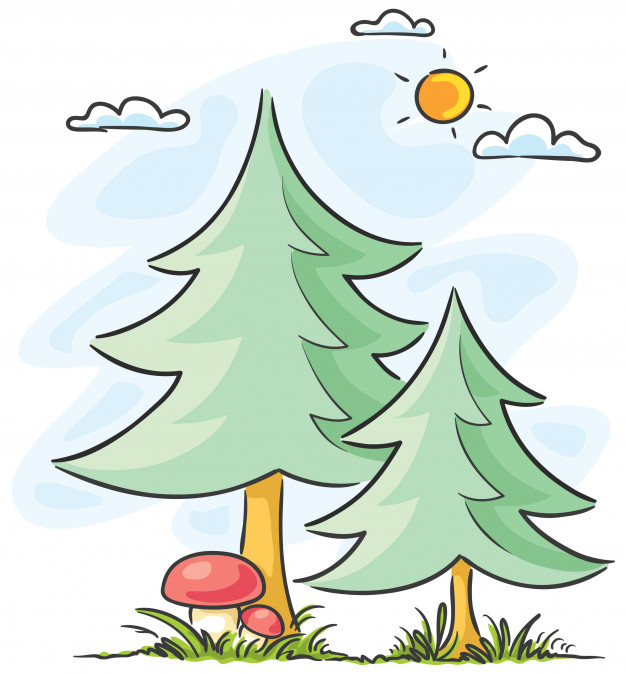  Сорвала Машенька большой гриб, потом маленький и пошла домой.Вдруг видит: под кустом зайчик сидит. 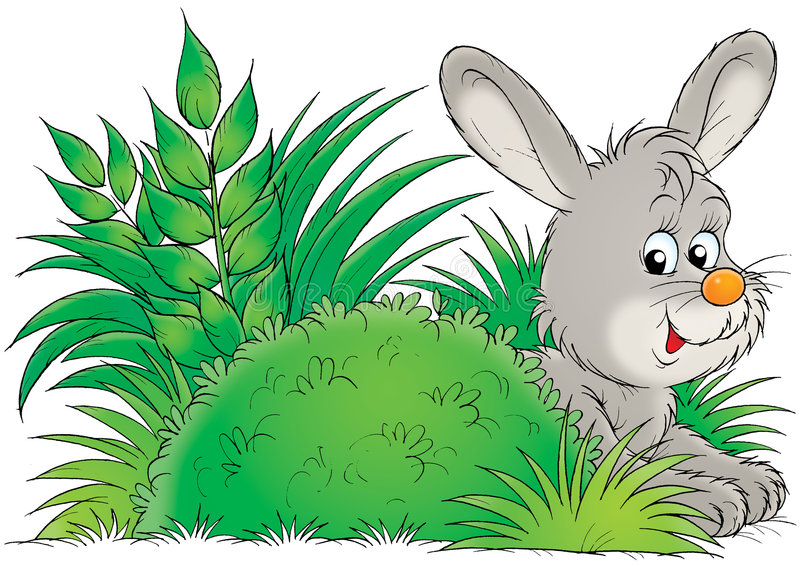  Захотелось ей с ним поговорить.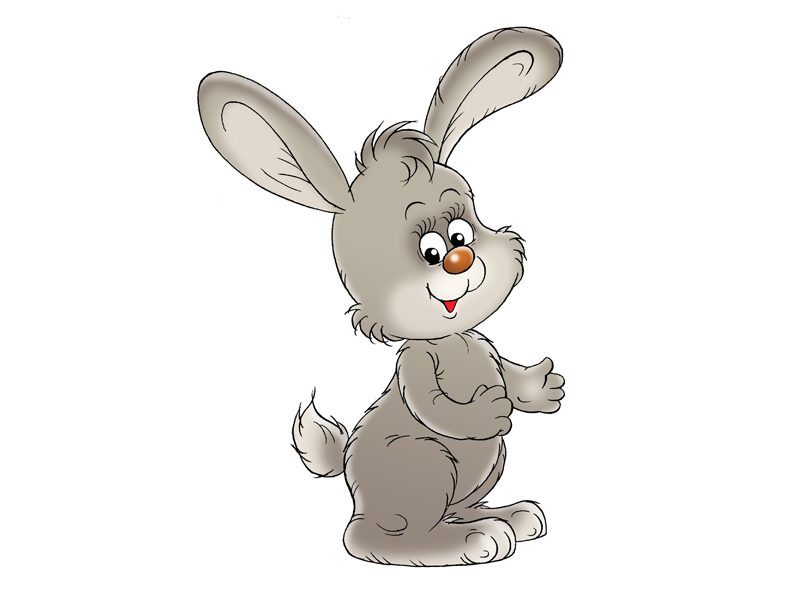 Спрашивает она его: «Зайчик, за йчик, какой у тебя хвостик?» Он отвечает: «Короткий». — «А какие у тебя ушки?» — «Длинные». — «Какую хочешь морковку: большую или маленькую?»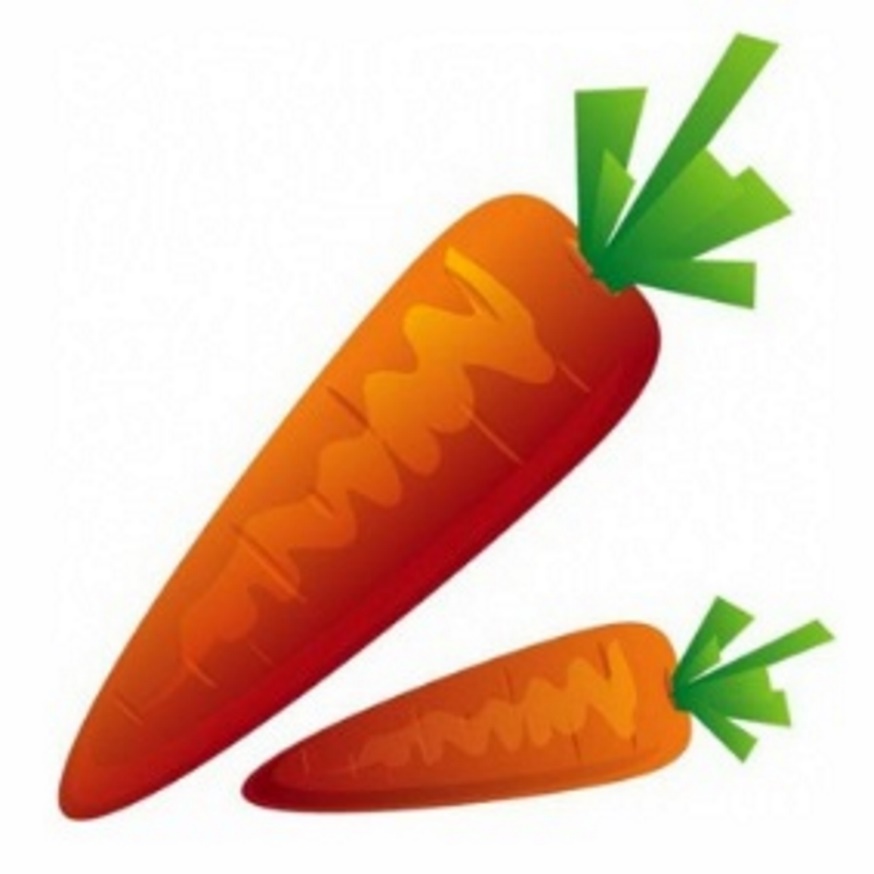 — «Большую». — «Вот тебе большая морковка».Вопросы для ребенка:- Куда пошла Машенька?- Что она увидела? (Елки.)- Какие они? (Одна высокая, другая низкая)- Что увидела девочка под елочкой? (Грибы.)- Какие грибы увидела Машенька? (Один гриб большой, а другой маленький)- Кого увидела Маша под кустом? (Зайчика.)- Какой у зайчика хвостик? (Короткий.)- Какие у зайчика ушки? (Длинные.)- Какую морковку выбрал зайчик? (Большую.)Прочитайте ребенку текст и сделайте вместе физкультминутку:«Зайчик серенький сидит»Цель: учить действовать согласно словам текста; упражнять в прыжках на двух ногах; имитировать движения зайцев; обогащать двигательный опыт детей.Зайка серенький сидит
И ушами шевелит. (делает ручками ушки на голове и ими шевелит)
Вот так, вот так
И ушами шевелит. (2 строки 2 раза)
Зайке холодно сидеть
Надо лапочки погреть. (хлопает в ладоши)
Вот так, вот так
Надо лапочки погреть. (2 строки 2 раза)
Зайке холодно стоять
Надо зайке поскакать. (прыгает)
Вот так, вот так
Надо зайке поскакать. (2 раза)
Волк зайчишку испугал.
Зайка прыг и убежал.Советы родителямДнем обратите внимание ребенка на то, какие изменения в природе произошли весной (Стало теплее. Появились листочки). Особо понаблюдайте за птицами.Предложите мальчикам построить гараж для крана и грузовой машины.Понаблюдайте за строительством. Обратите внимание, учитывает ли он параметр высоты при строительстве. По завершении работы попросите  поставить машины в гараж. Если машины туда нельзя поставить, то почему.Предложите девочкам подобрать одежду куклам на прогулку.Предложите ребенку по памяти сравнить некоторые знакомые предметы. Например, что больше: автомашина (легковая) или автобус; что выше: дом или башня; кто больше: котенок или кошка...